
2012 / 2013 Calendar of Events 
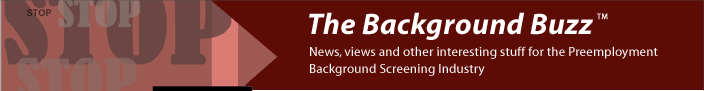 United States Associations with Chapters or Multiple Events: 
College & University Professional Association for Human Resources (CUPA) Chapter Conferences & Meetings:
Click here for more informationDrug and Alcohol Testing Industry Association (DATIA), 2012 Training Course Schedule:
Click here for more informationSHRM State Conferences:
Click here for more informationIPMA-HR Chapter Conferences & Events:
Click here for more information2012 United States Annual Conferences: 
NOVEMBER

Alcohol and Drugs: The Management of Workplace Problems
20 November 2012 – Birmingham, England
Click here for more information7th Global Forum on Pharmaceutical Anti-Counterfeiting and Diversion:
November 27-29, Washington DC
Click here for more information

DECEMBER

Practical Privacy Series 2012:
December TBD, Washington, DC
Click here for more information
 	2013 United States Annual Conferences:JANUARYDOT/FMCSA Supervisor Training - Reasonable Suspicion,
January 9, 2013
Click here for more informationAPRILTransformHR Conference:
April 3–4, 2013, Fort Worth, TX
Click here for more informationNAPBS 2013 Mid-Year Legislative Conference
April 13-17, 2013, Arlington, VA Click here for more informationSHRM 2013 Talent Management Conference & Exposition
April 15 – 17, Las Vegas, NV
Click here for more informationJUNESHRM 2013 Annual Conference & Exposition 
June 16-19, Chicago, Ill
Click here for more information


 			                     2012 International Events:

NOVEMBER

CIPD Annual Conference and Exhibition 2012:
November 6-8 2012, Manchester, UK
Click here for more informationRecent changes to Spain's Data Protection Law: Impact on business, Briefing, 13 November 2012, Madrid and Roundtable with the Agencia Española de Protección de Datos (AEPD), 
Spain's Data Protection Authority, 14 November 2012, Madrid; http://www.privacylaws.com/Documents/PON/Spain/pon_35_programme.pdfIAPP Europe Data Protection Congress 2012:
November 14-15, 2012, Brussels, Belgium
Click here for more information

Symposium Training - Managing Work Permits and Immigration for Recruiters:
November 15 2012, London, UK
Click here for more information

Symposium Training - Alcohol and Drugs: The Management of Workplace Problems:
November 20 2012, Birmingham, UK
Click here for more information

IAPP ANZ Annual Privacy Summit:
November 30 2012, Melbourne, Australia
Click here for more information

DECEMBER

ASIS 6th Asia-Pacific Security Forum & Exhibition:
December 3-5 2012, Hong Kong
Click here for more information

Understanding Data Protection Law:
December 7 2012, London, UK
Click here for more information
2013 International Events:
JANUARYAlcohol and Drugs: The Management of Workplace Problems16 January 2013 – London, England
Click here for more informationAlcohol and Drugs: The Management of Workplace Problems24 January 2013 – Glasgow, Scotland
Click here for more informationFEBRUARY

Pan European High Security Printing Conference:
February 13-15 2013, Prague, Czech Republic
Click here for more information
MARCHAlcohol and Drugs: The Management of Workplace Problems13 March 2013 – Birmingham, England
Click here for more information
APRIL

Global Security Asia 2013 - Asia Pacific's Premier Counter Terrorism & Security Show:
April 2-4 2013, Suntec City, Singapore
Click here for more information

Alcohol and Drugs: The Management of Workplace Problems
18 April 2013– London, England
Click here for more information
HR Summit 2013:
April 24-25 2013, Singapore
Click here for more informationMAYAlcohol and Drugs: The Management of Workplace Problems15 May 2013 – Leeds, England
Click here for more information